INDICAÇÃO Nº 3487/2019Sugere ao Poder Executivo Municipal que realize a poda das árvores em toda extensão da Rua José J. Sans localizada no bairro de Jardim Augusto Cavalheiro.  Excelentíssimo Senhor Prefeito Municipal, Nos termos do Art. 108 do Regimento Interno desta Casa de Leis, dirijo-me a Vossa Excelência para sugerir ao setor competente que proceda a poda das arvores em toda extensão da Rua José J. Sans localizada no bairro de Jardim Augusto Cavalheiro.  Justificativa:Conforme visita “in loco” pude constatar que arvores do local supracitado, atrapalham a visão dos motoristas, necessitando que seja feita a poda das mesmas, visando à segurança de quem trafega pelo local. Plenário “Dr. Tancredo Neves”, em 14 de Novembro de 2019.CLÁUDIO PERESSIMVereador – Vice Presidente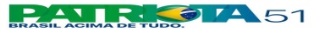 